Grid CodeModification Proposal FormEmail to gridcode@eirgrid.comGrid CodeModification Proposal FormEmail to gridcode@eirgrid.comTitle of Modification Proposal:MPID (EirGrid Use Only): Title of Modification Proposal:MPID (EirGrid Use Only): Title of Modification Proposal:MPID (EirGrid Use Only): Title of Modification Proposal:MPID (EirGrid Use Only): Title of Modification Proposal:MPID (EirGrid Use Only): Date:Company Name:Applicant Name:Email Address:Tel:Grid Code Version:Grid Code Section(s) Impacted by Modification Proposal:Modification Proposal Justification:Modification Proposal Justification:Modification Proposal Justification:Modification Proposal Justification:Modification Proposal Justification:Red-line Version of Impacted Grid Code Section(s) - show proposed changes to text:Deleted text in strike-through red font and new text highlighted in blue fontRed-line Version of Impacted Grid Code Section(s) - show proposed changes to text:Deleted text in strike-through red font and new text highlighted in blue fontRed-line Version of Impacted Grid Code Section(s) - show proposed changes to text:Deleted text in strike-through red font and new text highlighted in blue fontRed-line Version of Impacted Grid Code Section(s) - show proposed changes to text:Deleted text in strike-through red font and new text highlighted in blue fontRed-line Version of Impacted Grid Code Section(s) - show proposed changes to text:Deleted text in strike-through red font and new text highlighted in blue fontGreen-line Version of Impacted Grid Code Section(s) - show proposed final text:Green-line Version of Impacted Grid Code Section(s) - show proposed final text:Green-line Version of Impacted Grid Code Section(s) - show proposed final text:Green-line Version of Impacted Grid Code Section(s) - show proposed final text:Green-line Version of Impacted Grid Code Section(s) - show proposed final text: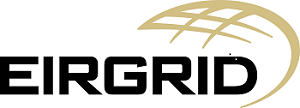 